 NETTKURS I ERNÆRING for alle som jobber med mat. 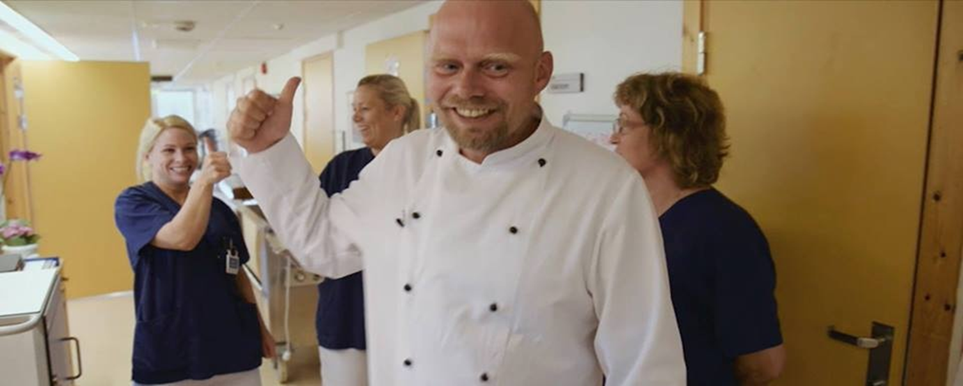 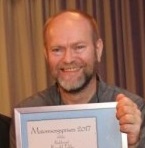                        Ronald  Takke                                  Erlend EliassenFagforbundet Vestland Yrkesseksjon Helse og Sosial inviterer til nettkurs i Ernæring. Denne gang har vi med oss to dyktige foreleser som begge sitter i Faggruppen: Ernæringsarbeider i Fagforbundet. Tilbudet vil foregå på Teams med to muligheter. Dato: 3. november 2020Klokken 10:00 – 12:00 eller fra 17:00- 19:00Forelesere:  Erlend Eliassen: Leder av Faggruppen for Ernæringsarbeider i Fagforbundet. Erlend har reist land og strand rundt og holdt foredrag om matglede, samarbeid, og gode løsninger for ernæringsarbeidere. Veileder i filmen måltides muligheter. Sittet  reduksjonen for kosthåndboken.  Jobber til daglig ved Nygård kjøkken i Sandefjord kommune. Erlend har fokus på løsninger og holdninger og systemer for varige endringer. Ronald Takke: Medlem i Faggruppen for Ernæringsarbeider Fagforbundet. Ronald  har 40 års erfaring fra forskjellige typer kjøkken. De siste 7 årene innen matomsorg for eldre.  Nå er han avdelingsleder på kjøkken på sykehus på Gardemoen. Fikk matomsorgprisen 2017. (Nytening, kompetansedeling, brobygging) mellom yrkene. Holder nå på med studie med base i Belgia, for kjøkken ledere. Tema Bærekraft og matglede gjennom smakstyring, tre faglig samarbeid og teamarbeid. Ved påmelding oppgi hvilket tid du ønsker å delta. Påmelding: Innen 26. oktober til: sigrun.boe.perez@fagforbundet.no Link blir sendt ut i god tid før kurset til deltakere. 